Dans un restaurant ou un café :Je voudrais ………(= i would like …..)Ex: Je voudrais un jus, s’il vous plait.Je voudrais un sandwich, s’il vous plait.Je voudrais un café, s’il vous plait.Opinions :Positive   J’aime( i love)J’adore(i adore)C’est Super(it’s great)C’est fantastique(it’s fantastique)C’est une bonne idée(it’s a good idea)D’accord( all right )Négative Je n’aime pas( i don’t love)Je déteste	( i hate)C’est affreux  (it’s horrible)C’est ennuyeux (it’s boring)Je ne veux pas ( I don’t want)Je ne sais pas( i don’t know)Vocabulaire Le café – le cinéma – le marché – le musée – le tabac – l’hôtel –la poste – la banque – la gare – les magasins-le stade- l’hôpital.Où= whereEntre=between  dans= inside  sur = on  sous = underà côté de = beside  derrière= behind      devant =in front ofSujet + verbe être + préposition de lieu + objetOù vas-tu ? je vais au centre commercial.Où es-tu ? je suis au parking.Où est ……………….. ?(=where is ?)          ……………… à gauche                                  à droite                                tout droit.Ex : où est le musée ?Le musée est à gauche.Où est l’hôpital ?L’hôpital est tout droit.La négation :(ne----pas)(n’………..pas)To put a sentence in negative form we put ne before the verb and pas after the verbwe put « n’ » if the verb starts with a vowel.Ex : Elle aime le français = elle n’aime pas le français.If there is « un – une – des – du – de la – de l’ » after the verb we replace it with “de”, except with verb “être”.Ex : Nous faisons une fête = nous ne faisons pas de fête.Ex : Est-ce qu’il y a un cinéma ?Oui, il y a un cinéma.Non, il n’y a pas de cinéma.Les différentes périodes et activités de la journée :Le matin, midi, l’après-midi, le soir.Je me réveille 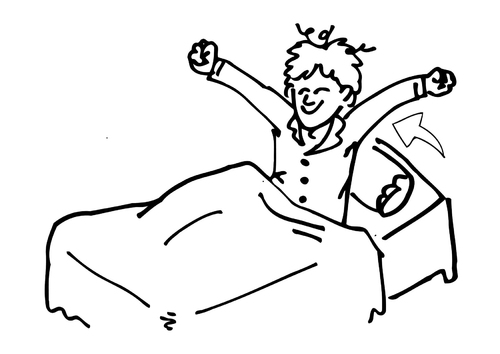 Je me lève 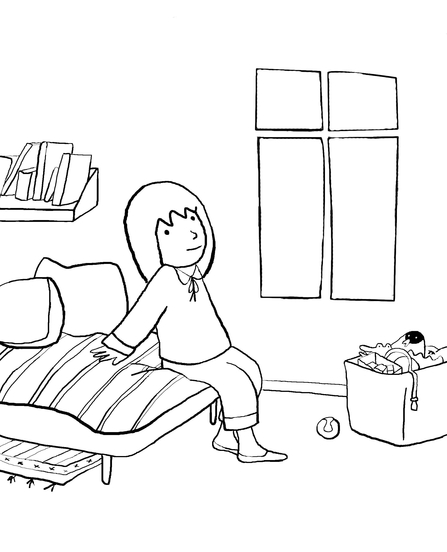 Je me lave et je me douche 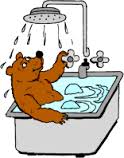 Je me brosse les dents 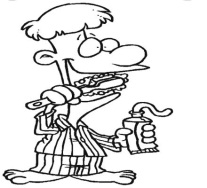 Je m’ habille = 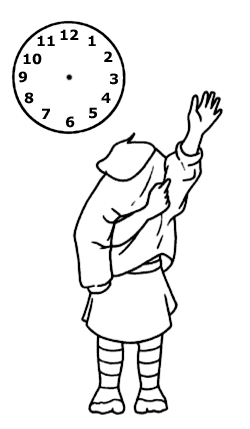 Je prends le petit déjeuner 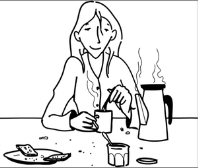 Je vais à l’école 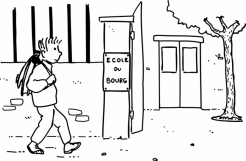 Quelle heure est-il ?8 :00  Il est huit heures8 :05  Il est huit heures cinq.8 :10  Il est huit heures dix.8 :15  Il est huit heures et quart.8 :20  Il est huit heures vingt.8 :25  Il est huit heures vingt-cinq. 8 :30  Il est huit heures et demie.8 :40  Il est neuf heures moins vingt.8 :45 Il est neuf heures moins le quart.8 :50 Il est neuf heures moins dix.8 :55 Il est neuf heures moins cinq.12 :00 Il est midi00 :00 Il est minuit.Les verbes du 1er groupe (-er)Ex : verbe volerJe vole          Tu voles                  Il/elle/on voleNous volons    Vous volez         Ils/elles volentVerbs ending with (ger) takes « eons with nous.Ex: nous mangeons.Les mots interrogatifs :Qui =whoQue=whatquel-quelle-quels-quelles=whatOù=whereQuand= whenCombien=how many-how muchComment=howPourquoi=why(answer : parceque=because)Est-ce que--- ?(answer :oui=yes/non=noExercices de révision1) Quelle heure est-il?8 :40=………………………………………………..9 :30=…………………………………………………4 :50=………………………………………………..7 :25=………………………………………………...10 :15=………………………………………………2 :45=……………………………………………….6 :55=………………………………………………….2) Écrivez  6 phrases sur les différentes activités de votre journée :………………………………………………………………………………………………………………………………………………………………………………………………………………………………………………………………………Vous êtes dans un restaurant qu’est-ce que vous allez demander :…………………………………………………………………………Où se trouve…………….. ?Le musée : ……………………………………………….La banque : ……………………………………………….L’hôpital :………………………………………………….Le cinéma :……………………………………………….L’hôtel :…………………………………………………..Répondez une fois par oui une fois par non:Est ce qu’il y a un cinéma ?Oui,………………………………………………Non,………………………………………………Est ce qu’il ya un musée ?Oui,………………………………………………Non,………………………………………………Est ce qu’il ya un hôtel ?Oui,………………………………………………Non,………………………………………………Traduisez :The cinema is in front of the hospital.…………………………………………………………The shops are beside the hotel.…………………………………………………………Donnez votre opinion :Une jupe noire :……………………………Un pantalon vert :…………………………Lisez le texte puis répondez aux questions :Sherlock holmes et le diamond bleuJe m'appelle Docteur Watson, et je suis un bon ami du célèbre détective Sherlock Holmes. Chaque jour je vais chez lui. Quand j’arrive je le trouve dans le salon. Il reste près de la fenêtre avec des journaux à côté de lui. Il y a un vieux chapeau sur une chaise près de lui, et il a une loupe dans sa main…Répondez aux questions:Comment s’appelle l’ami de Sherlock Holmes?…………………………………………………….Quand va-t-il chez lui ?……………………………………………………..Où est- ce qu’il se trouve ? et où reste –t-il ?……………………………………………………Qu’est-ce qu’il a dans sa main ?…………………………………………………….Verbe avoirVerbe êtreVerbe aller Verbe faireJ’ai Tu asIl /elle / on a Nous avonsVous avezIls /elles ontJe suis Tu esIl/elle/on estNous sommesVous êtesIls/elles sontJe vaisTu vasIl/elle/on vaNous allonsVous allezIls/elles vontJe faisTu faisIl /elle/on faitNous faisonsVous faitesIls/elles font